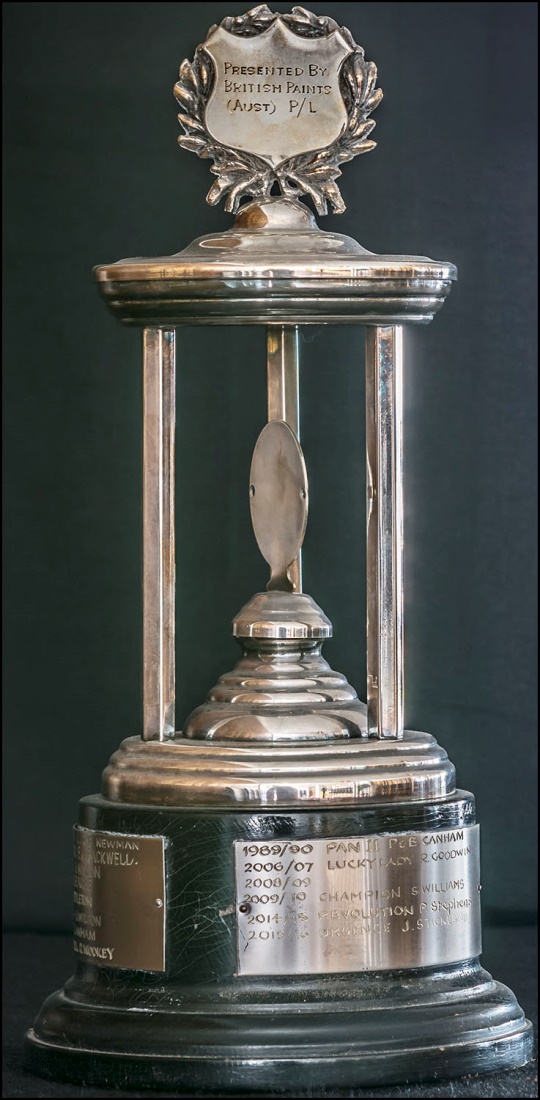 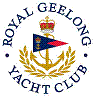 Royal Geelong Yacht Club Inc.Est 1859Trophy Deed of Gift.Trophy Deed of Gift.Trophy:British Paints TrophyPresented by:British PaintsDate:1961For:Most Improved DragonRemarks / Revisions2006 Reassigned to Div 3… For What????Click HERE for Dragon Class RecipientsClick HERE for Div 3 RecipientsClick HERE for Dragon Class RecipientsClick HERE for Div 3 Recipients